附件2：一般程序测评流程图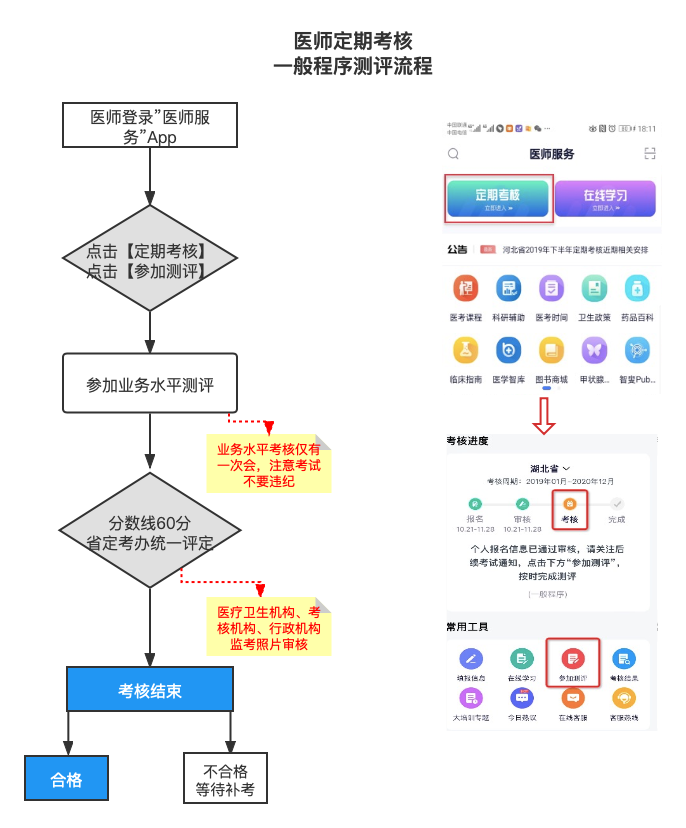 